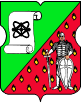 СОВЕТ ДЕПУТАТОВ МУНИЦИПАЛЬНОГО ОКРУГА МАТУШКИНО РЕШЕНИЕот 23 сентября 2014 года  № 9/5В соответствии с пунктом 13 части 4 статьи 12 Закона города Москвы от 06 ноября 2002 г.  № 56 «Об организации местного самоуправления в городе Москве», статьи 6 Устава муниципального округа Матушкино, Совет депутатов муниципального округа Матушкино решил:      1. Внести изменения в решение Совета депутатов муниципального округа Матушкино от 12 февраля 2013 г. № 19-РМС  «Об утверждении Положений и составов   Комиссий Совета депутатов муниципального округа Матушкино» (в ред. решения Совета депутатов от 25 июня 2013 г №59-РМС):          1.1. изложив приложение 2 к решению в редакции согласно приложению 1 к настоящему решению;          1.2. изложив приложение 4 к решению в редакции согласно приложению 2 к настоящему решению;          1.3. изложив приложение 6 к решению в редакции согласно приложению 3 к настоящему решению;	1.4. изложив приложение 8 к решению в редакции согласно приложению 4 к настоящему решению.     2. Настоящее решение вступает в силу со дня его принятия.     3. Контроль за выполнением  настоящего решения  возложить на главу муниципального округа Матушкино В.В. Анисимова.Глава муниципального округаМатушкино                                                                                  В.В. АнисимовПриложение 1к решению Совета депутатов муниципального округа Матушкиноот 23.09.2014 года № 9/5(Приложение 2к решению Совета депутатов муниципального округа Матушкиноот 12.02.2013 года № 19-РМС)Состав Бюджетно-финансовой комиссии Совета депутатов муниципального округа МатушкиноПредседатель комиссии:Коломацкая В.В.               	депутат Совета депутатов муниципального округа МатушкиноЧлены комиссии:Садовников С.В.			депутат Совета депутатов муниципального округа МатушкиноБибаева Т.В.			депутат Совета депутатов муниципального округа МатушкиноСнежко И.М.	технический секретарь, консультант аппарата Совета депутатов муниципального округа МатушкиноСОСТАВкомиссии Совета депутатов муниципального округа Матушкино по реализации полномочий органов местного самоуправления и вопросам местного значения.Председатель комиссии:Воронова С.Б.              		депутат Совета депутатов муниципального округа МатушкиноЧлены комиссии:Осадина Т.В.			депутат Совета депутатов муниципального округа МатушкиноКолесникова И.Г.			депутат Совета депутатов муниципального округа МатушкиноСнежко И.М.	технический секретарь, консультант аппарата Совета депутатов муниципального округа МатушкиноСОСТАВ комиссии Совета депутатов муниципального округа Матушкино по организации работы Совета депутатов и осуществлению контроля за работой органов и должностных лиц местного самоуправления.Председатель комиссии:Садовников С.В.               	депутат Совета депутатов муниципального округа МатушкиноЧлены комиссии:Кузьмин М.Ю.			депутат Совета депутатов муниципального округа МатушкиноМорозов А.Н.			депутат Совета депутатов муниципального округа МатушкиноСнежко И.М.	технический секретарь, консультант аппарата Совета депутатов муниципального округа МатушкиноПриложение  4к решению Совета депутатов муниципального округа Матушкиноот 23.09.2014 г. № 9/5(Приложение  8к решению Совета депутатов муниципального округа Матушкиноот 12.03.2013 г. № 19-РМС)СОСТАВкомиссии Совета депутатов муниципального округа Матушкино по  организации выборных мероприятий, местного референдума, взаимодействию с общественными объединениями и информированию Председатель комиссии:Морозов В.П.               		депутат Совета депутатов муниципального округа МатушкиноЧлены комиссии:Шихманова Н.А.			депутат Совета депутатов муниципального округа МатушкиноВенедиктов А.В.			депутат Совета депутатов муниципального округа МатушкиноСнежко И.М.	технический секретарь, консультант аппарата Совета депутатов муниципального округа МатушкиноО внесении изменений в решение Совета депутатов муниципального округа Матушкино от 12 февраля 2013 г. № 19-РМС «Об утверждении Положений и составов Комиссий Совета депутатов муниципального округа Матушкино»Приложение  2к решению Совета депутатов муниципального округа Матушкиноот 23.09.2014 г. № 9/5(Приложение  4к решению Совета депутатов муниципального округа Матушкиноот 12.03.2013 г. №  19-РМС)Приложение  3к решению Совета депутатов муниципального округа Матушкиноот 23.09.2014 г. №9/5(Приложение  6к решению Совета депутатов муниципального округа Матушкиноот 12.03.2013 г. № 19-РМС)